42 ЯРКИХ ВОПРОСА РЕБЕНКУ 

Как часто вы разговариваете с детьми о них самих? А Вы знаете, что Ваш ребенок думает о взрослых? А чему он хочется научиться? А когда он особенно счастлив? А какой у него самый любимый праздник? А самый незабываемый день?

Я обожаю задавать своим детям вопросы!
Делаю это не только из любопытства, но и чтобы понять, чем и как живет ребенок.

А еще – как развивается, чему учится, что начинает понимать. Для этого я провожу эдакий опрос раз в год. А потом сравниваю ответы… Это ТАК интересно! :) И полезно очень!

Хотите незабываемо теплый и веселый семейный вечер?
Позадавайте своему ребенку вопросы.
Обещаю, вас ждет много открытий :)

Вот какие вопросы я задаю своим детям.
Добавляйте и придумывайте свои!

1. Легко ли быть ребенком?
2. Легко ли быть взрослым?
3. Где живут сны?
4. А когда ты не спишь, где они?
5. Почему люди читают книги?
6. Кем хочешь быть, когда вырастешь?
7. Если бы у тебя была волшебная палочка, чтобы ты сделала?
8. Каким должен быть лучший друг?
9. Как можно наказывать детей и за что?
10. Чему бы ты хотел научиться?
11. Почему люди болеют?
12. Как бы ты хотела, что бы тебя баловали?
13. Хотела ли бы ты иметь брата или сестричку? Почему?
14. Твоя самая любимая игра? Как в нее играть?
15. Чего ты больше всего боишься?
16. Какой праздник ты любишь больше всего? Почему?
17. Почему люди обижаются? (Что может тебя обидеть?)
18. Что такое плохое и хорошее настроение?
19. Какой герой мультфильма (сказки) тебе нравится больше всего? Почему?
20. Чем мальчики отличаются от девочек?
21. С кем тебе больше нравится дружить с мальчиками или с девочками? Почему?
22. Что ты любишь больше всего?
23. Что ты не любишь?
24. О чем мечтаешь?
25. Какая еда самая-самая вкусная на свете?
26. Что ты находишь удивительным в мире вокруг?
27.Что ты считаешь чудом?
28.Есть что-то такое, что ты не сделала и теперь жалеешь?
29.Что ты хочешь сделать в скором будущем?
30.От чего ты можешь заплакать?
31. Где тебе хорошо?
32. Что бы могли родители сделать для тебя, чтобы ты была счастливее?
33. Какой у тебя был простой день, не праздник, когда ты была счастлива?
34. Где лучше – когда ездишь куда-то или дома?
35. Когда ты совсем одна, то что ты делаешь?
36. Чего тебе не хватает?
37. Если бы ты могла что-то поменять в нашей семье, то что?
38. За что ты обижаешься на родителей?
39. За что ты любишь родителей?
40. Если бы ты могла помочь каким-то другим людям, что бы ты сделала?
41. Какой ты видишь себя через 10 лет?
42. Каким должен быть муж (жена)?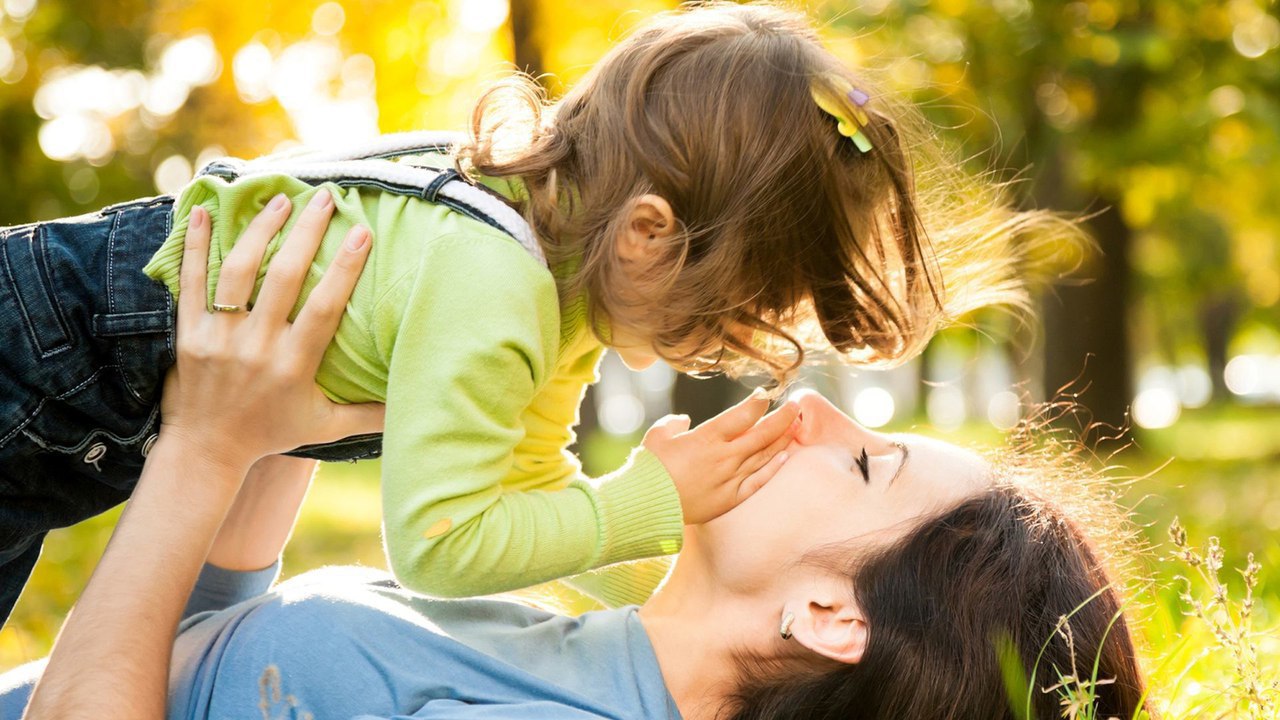 